1 июня, День защиты детей – праздник счастливого детства1 июня в саду прошел удивительный праздник для воспитанников нашего детского сада. На мероприятие, которое прошло в музыкальном зале, пришли волшебные гости: озорная Баба Яга, проказник – Домовенок Кузя, друзья пираты. Веселые персонажи отправились вместе с ребятами в сказку. Персонажи загадывали загадки, играли, танцевали и пели с детьми.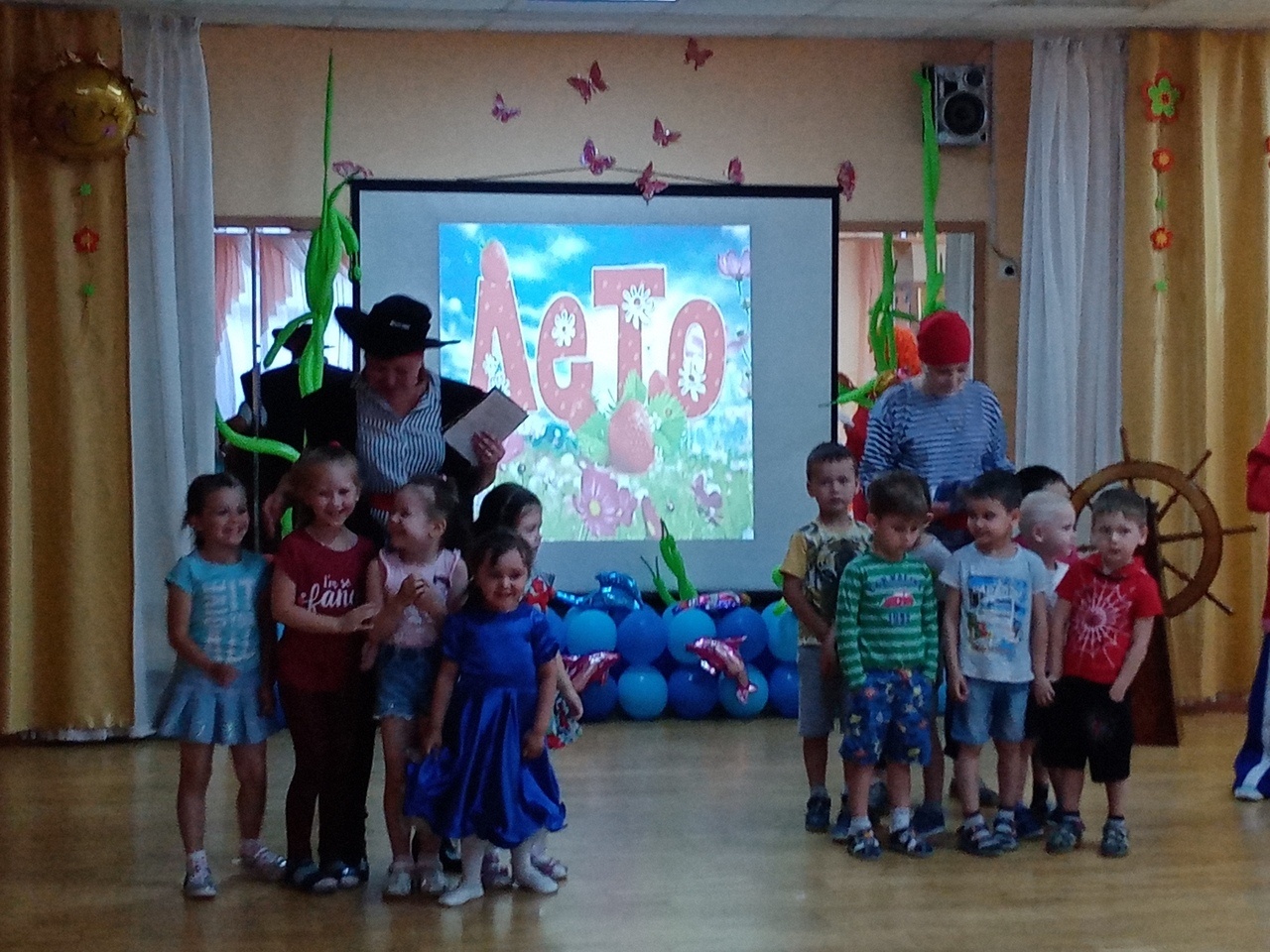 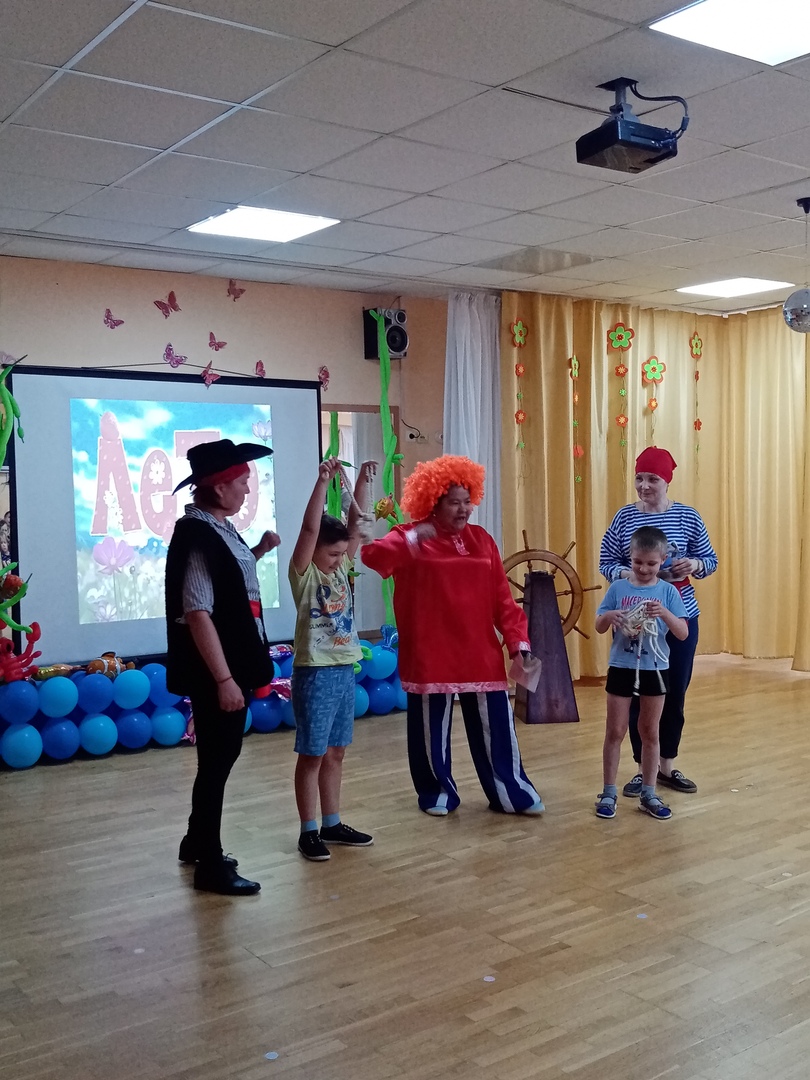 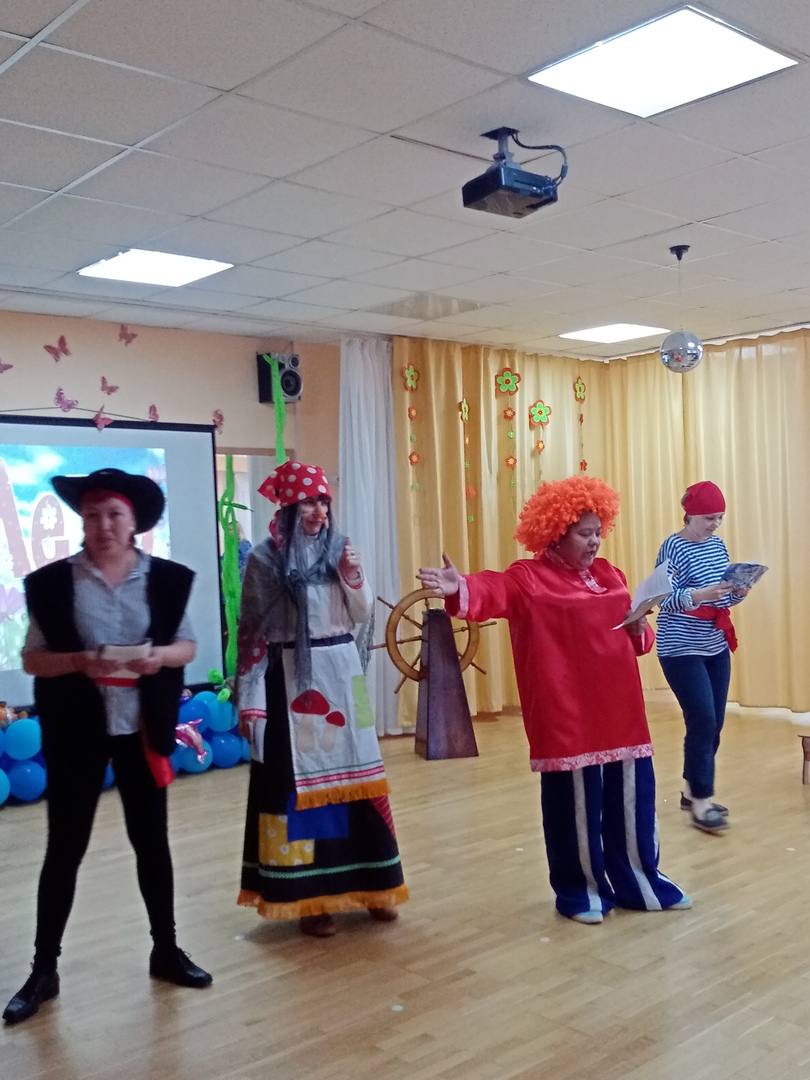 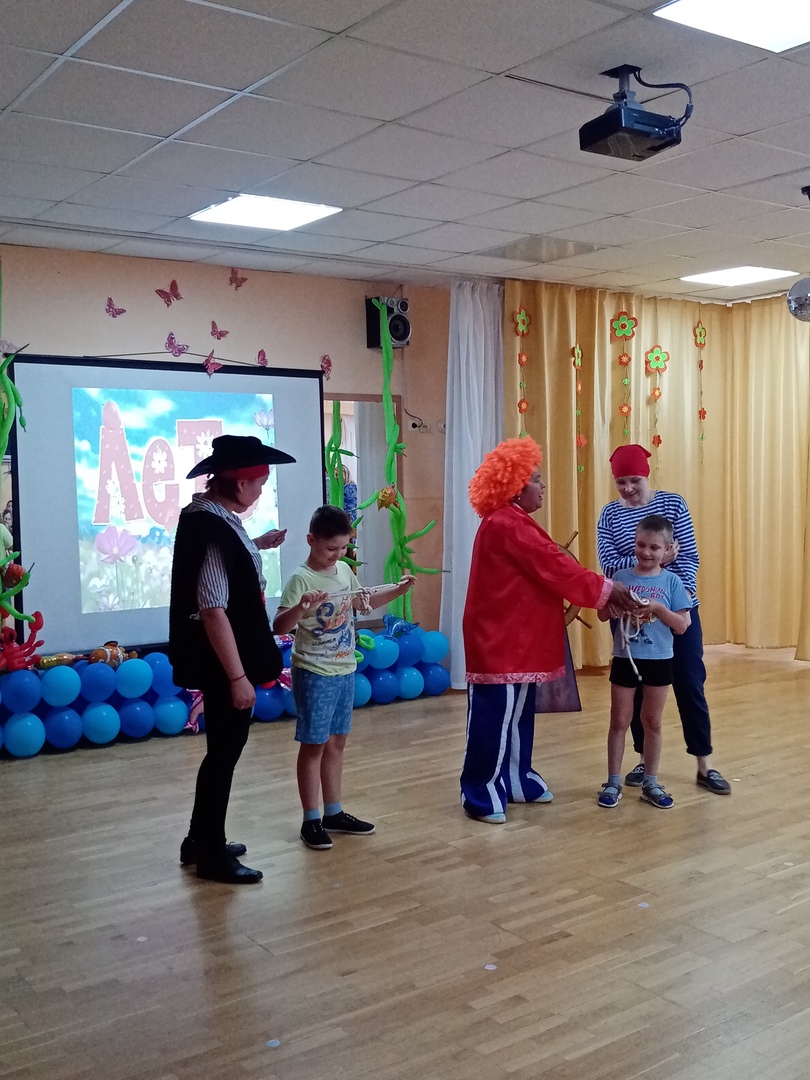 